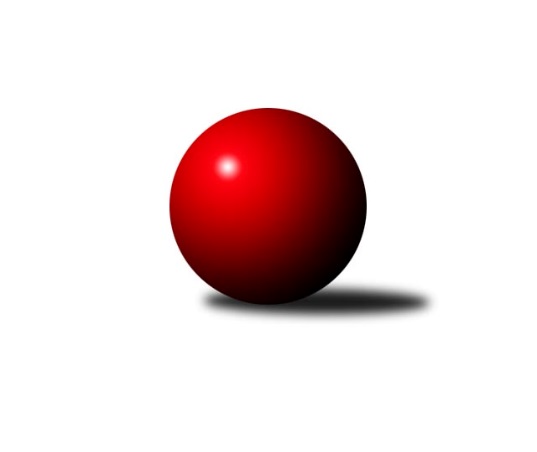 Č.13Ročník 2015/2016	27.4.2024 Krajský přebor OL 2015/2016Statistika 13. kolaTabulka družstev:		družstvo	záp	výh	rem	proh	skore	sety	průměr	body	plné	dorážka	chyby	1.	TJ Kovohutě Břidličná ˝B˝	12	9	0	3	60.0 : 36.0 	(84.0 : 60.0)	2520	18	1738	781	38.3	2.	KK Jiskra Rýmařov ˝B˝	11	8	0	3	55.0 : 33.0 	(68.5 : 63.5)	2494	16	1740	754	43.5	3.	TJ Pozemstav Prostějov	12	7	1	4	52.0 : 44.0 	(76.5 : 67.5)	2465	15	1735	730	40.3	4.	KK Šumperk ˝B˝	12	7	0	5	53.0 : 43.0 	(78.0 : 66.0)	2507	14	1740	767	36.1	5.	Spartak Přerov ˝C˝	12	6	1	5	51.5 : 44.5 	(70.0 : 74.0)	2515	13	1749	765	44.9	6.	KK Zábřeh  ˝C˝	12	6	1	5	43.5 : 52.5 	(70.0 : 74.0)	2456	13	1718	738	38.8	7.	Sokol Přemyslovice ˝B˝	12	6	0	6	47.5 : 48.5 	(70.5 : 73.5)	2457	12	1718	739	39	8.	TJ Sokol Mohelnice	12	5	1	6	47.0 : 49.0 	(69.0 : 75.0)	2433	11	1707	726	42.8	9.	KKŽ Šternberk ˝A˝	11	3	0	8	34.5 : 53.5 	(63.0 : 69.0)	2457	6	1704	753	46.4	10.	TJ Horní Benešov ˝C˝	12	3	0	9	38.0 : 58.0 	(66.5 : 77.5)	2448	6	1713	734	43.6	11.	SKK Jeseník ˝B˝	12	2	2	8	38.0 : 58.0 	(64.0 : 80.0)	2407	6	1679	728	42.6Tabulka doma:		družstvo	záp	výh	rem	proh	skore	sety	průměr	body	maximum	minimum	1.	KK Šumperk ˝B˝	7	6	0	1	40.0 : 16.0 	(54.0 : 30.0)	2514	12	2580	2450	2.	Spartak Přerov ˝C˝	5	5	0	0	29.0 : 11.0 	(34.5 : 25.5)	2584	10	2632	2519	3.	TJ Kovohutě Břidličná ˝B˝	6	5	0	1	32.0 : 16.0 	(45.0 : 27.0)	2445	10	2488	2409	4.	KK Jiskra Rýmařov ˝B˝	6	5	0	1	32.0 : 16.0 	(37.0 : 35.0)	2529	10	2612	2424	5.	KK Zábřeh  ˝C˝	6	4	1	1	24.5 : 23.5 	(37.0 : 35.0)	2476	9	2549	2392	6.	TJ Pozemstav Prostějov	5	4	0	1	25.0 : 15.0 	(36.0 : 24.0)	2600	8	2656	2513	7.	TJ Sokol Mohelnice	6	4	0	2	31.0 : 17.0 	(41.0 : 31.0)	2538	8	2596	2444	8.	TJ Horní Benešov ˝C˝	5	3	0	2	23.5 : 16.5 	(35.0 : 25.0)	2525	6	2595	2433	9.	Sokol Přemyslovice ˝B˝	6	3	0	3	26.0 : 22.0 	(39.5 : 32.5)	2462	6	2497	2430	10.	KKŽ Šternberk ˝A˝	6	3	0	3	24.5 : 23.5 	(33.5 : 38.5)	2400	6	2510	2318	11.	SKK Jeseník ˝B˝	7	2	2	3	29.0 : 27.0 	(44.5 : 39.5)	2464	6	2578	2296Tabulka venku:		družstvo	záp	výh	rem	proh	skore	sety	průměr	body	maximum	minimum	1.	TJ Kovohutě Břidličná ˝B˝	6	4	0	2	28.0 : 20.0 	(39.0 : 33.0)	2532	8	2609	2454	2.	TJ Pozemstav Prostějov	7	3	1	3	27.0 : 29.0 	(40.5 : 43.5)	2446	7	2528	2380	3.	KK Jiskra Rýmařov ˝B˝	5	3	0	2	23.0 : 17.0 	(31.5 : 28.5)	2486	6	2534	2434	4.	Sokol Přemyslovice ˝B˝	6	3	0	3	21.5 : 26.5 	(31.0 : 41.0)	2456	6	2563	2354	5.	KK Zábřeh  ˝C˝	6	2	0	4	19.0 : 29.0 	(33.0 : 39.0)	2453	4	2492	2403	6.	TJ Sokol Mohelnice	6	1	1	4	16.0 : 32.0 	(28.0 : 44.0)	2416	3	2452	2368	7.	Spartak Přerov ˝C˝	7	1	1	5	22.5 : 33.5 	(35.5 : 48.5)	2505	3	2577	2392	8.	KK Šumperk ˝B˝	5	1	0	4	13.0 : 27.0 	(24.0 : 36.0)	2505	2	2540	2478	9.	KKŽ Šternberk ˝A˝	5	0	0	5	10.0 : 30.0 	(29.5 : 30.5)	2469	0	2513	2375	10.	SKK Jeseník ˝B˝	5	0	0	5	9.0 : 31.0 	(19.5 : 40.5)	2396	0	2504	2280	11.	TJ Horní Benešov ˝C˝	7	0	0	7	14.5 : 41.5 	(31.5 : 52.5)	2436	0	2563	2343Tabulka podzimní části:		družstvo	záp	výh	rem	proh	skore	sety	průměr	body	doma	venku	1.	TJ Kovohutě Břidličná ˝B˝	11	8	0	3	55.0 : 33.0 	(76.0 : 56.0)	2519	16 	4 	0 	1 	4 	0 	2	2.	TJ Pozemstav Prostějov	11	7	1	3	50.0 : 38.0 	(70.5 : 61.5)	2471	15 	4 	0 	1 	3 	1 	2	3.	KK Jiskra Rýmařov ˝B˝	10	7	0	3	49.0 : 31.0 	(62.5 : 57.5)	2493	14 	4 	0 	1 	3 	0 	2	4.	KK Zábřeh  ˝C˝	11	6	1	4	41.5 : 46.5 	(64.0 : 68.0)	2456	13 	4 	1 	1 	2 	0 	3	5.	Spartak Přerov ˝C˝	11	6	0	5	47.5 : 40.5 	(63.5 : 68.5)	2516	12 	5 	0 	0 	1 	0 	5	6.	KK Šumperk ˝B˝	11	6	0	5	46.5 : 41.5 	(70.0 : 62.0)	2506	12 	5 	0 	1 	1 	0 	4	7.	Sokol Přemyslovice ˝B˝	11	6	0	5	44.5 : 43.5 	(66.5 : 65.5)	2473	12 	3 	0 	3 	3 	0 	2	8.	TJ Sokol Mohelnice	10	3	1	6	34.0 : 46.0 	(54.0 : 66.0)	2433	7 	2 	0 	2 	1 	1 	4	9.	TJ Horní Benešov ˝C˝	10	3	0	7	35.5 : 44.5 	(59.5 : 60.5)	2433	6 	3 	0 	2 	0 	0 	5	10.	KKŽ Šternberk ˝A˝	11	3	0	8	34.5 : 53.5 	(63.0 : 69.0)	2457	6 	3 	0 	3 	0 	0 	5	11.	SKK Jeseník ˝B˝	11	2	1	8	34.0 : 54.0 	(58.5 : 73.5)	2405	5 	2 	1 	3 	0 	0 	5Tabulka jarní části:		družstvo	záp	výh	rem	proh	skore	sety	průměr	body	doma	venku	1.	TJ Sokol Mohelnice	2	2	0	0	13.0 : 3.0 	(15.0 : 9.0)	2535	4 	2 	0 	0 	0 	0 	0 	2.	KK Šumperk ˝B˝	1	1	0	0	6.5 : 1.5 	(8.0 : 4.0)	2542	2 	1 	0 	0 	0 	0 	0 	3.	KK Jiskra Rýmařov ˝B˝	1	1	0	0	6.0 : 2.0 	(6.0 : 6.0)	2552	2 	1 	0 	0 	0 	0 	0 	4.	TJ Kovohutě Břidličná ˝B˝	1	1	0	0	5.0 : 3.0 	(8.0 : 4.0)	2448	2 	1 	0 	0 	0 	0 	0 	5.	Spartak Přerov ˝C˝	1	0	1	0	4.0 : 4.0 	(6.5 : 5.5)	2507	1 	0 	0 	0 	0 	1 	0 	6.	SKK Jeseník ˝B˝	1	0	1	0	4.0 : 4.0 	(5.5 : 6.5)	2535	1 	0 	1 	0 	0 	0 	0 	7.	KKŽ Šternberk ˝A˝	0	0	0	0	0.0 : 0.0 	(0.0 : 0.0)	0	0 	0 	0 	0 	0 	0 	0 	8.	Sokol Přemyslovice ˝B˝	1	0	0	1	3.0 : 5.0 	(4.0 : 8.0)	2362	0 	0 	0 	0 	0 	0 	1 	9.	KK Zábřeh  ˝C˝	1	0	0	1	2.0 : 6.0 	(6.0 : 6.0)	2459	0 	0 	0 	0 	0 	0 	1 	10.	TJ Pozemstav Prostějov	1	0	0	1	2.0 : 6.0 	(6.0 : 6.0)	2422	0 	0 	0 	0 	0 	0 	1 	11.	TJ Horní Benešov ˝C˝	2	0	0	2	2.5 : 13.5 	(7.0 : 17.0)	2491	0 	0 	0 	0 	0 	0 	2 Zisk bodů pro družstvo:		jméno hráče	družstvo	body	zápasy	v %	dílčí body	sety	v %	1.	Leopold Jašek 	-- volný los -- 	10	/	12	(83%)	19.5	/	24	(81%)	2.	Pavel Černohous 	TJ Pozemstav Prostějov 	10	/	12	(83%)	17	/	24	(71%)	3.	Petr Pick 	KKŽ Šternberk ˝A˝ 	10	/	13	(77%)	20	/	26	(77%)	4.	Jaroslav Vymazal 	KK Šumperk ˝B˝ 	9	/	10	(90%)	15.5	/	20	(78%)	5.	Josef Jurda 	TJ Pozemstav Prostějov 	9	/	11	(82%)	18	/	22	(82%)	6.	Tomáš Fiury 	TJ Kovohutě Břidličná ˝B˝ 	9	/	11	(82%)	16	/	22	(73%)	7.	Jiří Kropáč 	-- volný los -- 	9	/	12	(75%)	15.5	/	24	(65%)	8.	Marek Hampl 	KK Jiskra Rýmařov ˝B˝ 	9	/	12	(75%)	13	/	24	(54%)	9.	Martin Mikeska 	KK Jiskra Rýmařov ˝B˝ 	9	/	13	(69%)	17	/	26	(65%)	10.	Jan Tögel 	-- volný los -- 	9	/	13	(69%)	16.5	/	26	(63%)	11.	Jiří Polášek 	KK Jiskra Rýmařov ˝B˝ 	9	/	13	(69%)	16	/	26	(62%)	12.	Rostislav Petřík 	Spartak Přerov ˝C˝ 	8	/	10	(80%)	13	/	20	(65%)	13.	Vilém Berger 	TJ Kovohutě Břidličná ˝B˝ 	8	/	12	(67%)	14	/	24	(58%)	14.	Jaroslav Jílek 	TJ Sokol Mohelnice 	8	/	13	(62%)	13	/	26	(50%)	15.	Jan Lenhart 	Spartak Přerov ˝C˝ 	7.5	/	10	(75%)	10	/	20	(50%)	16.	Pavel Heinisch 	KK Šumperk ˝B˝ 	7.5	/	12	(63%)	16	/	24	(67%)	17.	Petr Otáhal 	TJ Kovohutě Břidličná ˝B˝ 	7	/	11	(64%)	14.5	/	22	(66%)	18.	Jindřích Gavenda 	KKŽ Šternberk ˝A˝ 	7	/	11	(64%)	13	/	22	(59%)	19.	Pavel Ďuriš ml. 	KKŽ Šternberk ˝A˝ 	7	/	13	(54%)	15	/	26	(58%)	20.	Miloslav Petrů 	TJ Horní Benešov ˝C˝ 	7	/	13	(54%)	15	/	26	(58%)	21.	Miroslav Bodanský 	KK Zábřeh  ˝C˝ 	7	/	13	(54%)	13	/	26	(50%)	22.	Petr Chlachula 	KK Jiskra Rýmařov ˝B˝ 	7	/	13	(54%)	12	/	26	(46%)	23.	Alena Machalíčková 	-- volný los -- 	6.5	/	13	(50%)	17	/	26	(65%)	24.	Zdeněk Fiury ml. ml.	TJ Kovohutě Břidličná ˝B˝ 	6	/	9	(67%)	10	/	18	(56%)	25.	Jana Fousková 	SKK Jeseník ˝B˝ 	6	/	9	(67%)	8	/	18	(44%)	26.	Václav Kovařík 	TJ Pozemstav Prostějov 	6	/	10	(60%)	11	/	20	(55%)	27.	Josef Veselý 	TJ Kovohutě Břidličná ˝B˝ 	6	/	10	(60%)	11	/	20	(55%)	28.	Zdeněk Šebesta 	TJ Sokol Mohelnice 	6	/	11	(55%)	11	/	22	(50%)	29.	Karel Kučera 	SKK Jeseník ˝B˝ 	6	/	12	(50%)	12	/	24	(50%)	30.	František Všetička 	-- volný los -- 	6	/	12	(50%)	11.5	/	24	(48%)	31.	Jiří Kankovský 	Sokol Přemyslovice ˝B˝ 	6	/	13	(46%)	14	/	26	(54%)	32.	Zdeněk Grulich 	Sokol Přemyslovice ˝B˝ 	5.5	/	10	(55%)	11	/	20	(55%)	33.	Michal Kolář 	Sokol Přemyslovice ˝B˝ 	5.5	/	11	(50%)	9	/	22	(41%)	34.	Milan Vymazal 	KK Šumperk ˝B˝ 	5.5	/	12	(46%)	14	/	24	(58%)	35.	Lukáš Vybíral 	Sokol Přemyslovice ˝B˝ 	5.5	/	12	(46%)	12	/	24	(50%)	36.	Rostislav Cundrla 	SKK Jeseník ˝B˝ 	5	/	6	(83%)	7.5	/	12	(63%)	37.	Libor Daňa 	Spartak Přerov ˝C˝ 	5	/	8	(63%)	9	/	16	(56%)	38.	Martin Sedlář 	KK Šumperk ˝B˝ 	5	/	8	(63%)	8	/	16	(50%)	39.	Jiří Hradílek 	Spartak Přerov ˝C˝ 	5	/	8	(63%)	7.5	/	16	(47%)	40.	Rostislav Krejčí 	TJ Sokol Mohelnice 	5	/	9	(56%)	9	/	18	(50%)	41.	Michal Rašťák 	TJ Horní Benešov ˝C˝ 	5	/	9	(56%)	8	/	18	(44%)	42.	Mykola Vološčuk 	KK Zábřeh  ˝C˝ 	5	/	11	(45%)	12	/	22	(55%)	43.	Aneta Kubešová 	TJ Horní Benešov ˝C˝ 	5	/	11	(45%)	11	/	22	(50%)	44.	Miloslav Krchov 	TJ Kovohutě Břidličná ˝B˝ 	5	/	11	(45%)	10	/	22	(45%)	45.	Dagmar Jílková 	TJ Sokol Mohelnice 	5	/	11	(45%)	10	/	22	(45%)	46.	Miroslav Plachý 	TJ Pozemstav Prostějov 	5	/	11	(45%)	8.5	/	22	(39%)	47.	Helena Sobčáková 	KK Zábřeh  ˝C˝ 	5	/	12	(42%)	12	/	24	(50%)	48.	Michal Strachota 	KK Šumperk ˝B˝ 	5	/	12	(42%)	10	/	24	(42%)	49.	Miroslav Setinský 	SKK Jeseník ˝B˝ 	5	/	12	(42%)	9.5	/	24	(40%)	50.	Vladimír Moravec 	SKK Jeseník ˝B˝ 	5	/	13	(38%)	10	/	26	(38%)	51.	David Kaluža 	TJ Horní Benešov ˝C˝ 	4.5	/	10	(45%)	10	/	20	(50%)	52.	Emil Pick 	KKŽ Šternberk ˝A˝ 	4.5	/	10	(45%)	9	/	20	(45%)	53.	David Láčík 	TJ Horní Benešov ˝C˝ 	4.5	/	12	(38%)	10	/	24	(42%)	54.	David Rozsypal 	TJ Pozemstav Prostějov 	4	/	8	(50%)	9.5	/	16	(59%)	55.	Václav Pumprla 	Spartak Přerov ˝C˝ 	4	/	8	(50%)	9.5	/	16	(59%)	56.	Tomáš Potácel 	TJ Sokol Mohelnice 	4	/	8	(50%)	8	/	16	(50%)	57.	Michal Symerský 	Spartak Přerov ˝C˝ 	4	/	8	(50%)	8	/	16	(50%)	58.	Jiří Kohoutek 	Spartak Přerov ˝C˝ 	4	/	8	(50%)	7	/	16	(44%)	59.	Jana Ovčačíková 	KK Jiskra Rýmařov ˝B˝ 	4	/	9	(44%)	10	/	18	(56%)	60.	František Langer 	KK Zábřeh  ˝C˝ 	4	/	9	(44%)	9	/	18	(50%)	61.	Milan Dvorský 	Sokol Přemyslovice ˝B˝ 	4	/	9	(44%)	5.5	/	18	(31%)	62.	Šárka Tögelová 	-- volný los -- 	4	/	10	(40%)	10	/	20	(50%)	63.	Martin Vitásek 	KK Zábřeh  ˝C˝ 	4	/	10	(40%)	9	/	20	(45%)	64.	Josef Čapka 	TJ Pozemstav Prostějov 	4	/	12	(33%)	12	/	24	(50%)	65.	Pavel Smejkal 	KKŽ Šternberk ˝A˝ 	4	/	12	(33%)	9	/	24	(38%)	66.	Michal Ihnát 	KK Jiskra Rýmařov ˝B˝ 	3.5	/	9	(39%)	8.5	/	18	(47%)	67.	Michal Gajdík 	KK Šumperk ˝B˝ 	3	/	4	(75%)	6	/	8	(75%)	68.	Ján Ludrovský 	KK Šumperk ˝B˝ 	3	/	5	(60%)	5	/	10	(50%)	69.	Ľudovit Kumi 	TJ Sokol Mohelnice 	3	/	7	(43%)	7	/	14	(50%)	70.	Milan Smékal 	Sokol Přemyslovice ˝B˝ 	3	/	8	(38%)	8	/	16	(50%)	71.	Eva Křápková 	SKK Jeseník ˝B˝ 	3	/	10	(30%)	9.5	/	20	(48%)	72.	Václav Čamek 	KK Zábřeh  ˝C˝ 	3	/	10	(30%)	9	/	20	(45%)	73.	Kamila Chládková 	KK Zábřeh  ˝C˝ 	2.5	/	10	(25%)	8	/	20	(40%)	74.	Michael Dostál 	TJ Horní Benešov ˝C˝ 	2.5	/	11	(23%)	6	/	22	(27%)	75.	Martin Holas 	Spartak Přerov ˝C˝ 	2	/	3	(67%)	3	/	6	(50%)	76.	Jan Semrád 	KK Šumperk ˝B˝ 	2	/	3	(67%)	3	/	6	(50%)	77.	Marek Kankovský 	Sokol Přemyslovice ˝B˝ 	2	/	4	(50%)	4	/	8	(50%)	78.	Iveta Krejčová 	TJ Sokol Mohelnice 	2	/	4	(50%)	2	/	8	(25%)	79.	Zdeněk Chmela st. st.	TJ Kovohutě Břidličná ˝B˝ 	2	/	5	(40%)	5.5	/	10	(55%)	80.	Martin Zaoral 	TJ Pozemstav Prostějov 	2	/	5	(40%)	3	/	10	(30%)	81.	Zdeněk Sobota 	TJ Sokol Mohelnice 	2	/	7	(29%)	9	/	14	(64%)	82.	Marcela Jurníčková 	Sokol Přemyslovice ˝B˝ 	2	/	7	(29%)	5	/	14	(36%)	83.	Miloslav Kovář 	SKK Jeseník ˝B˝ 	2	/	7	(29%)	5	/	14	(36%)	84.	Stanislav Feike 	TJ Pozemstav Prostějov 	2	/	7	(29%)	4	/	14	(29%)	85.	Zdeněk Fiury st. st.	TJ Kovohutě Břidličná ˝B˝ 	2	/	9	(22%)	6	/	18	(33%)	86.	Josef Klaban 	KKŽ Šternberk ˝A˝ 	2	/	9	(22%)	4	/	18	(22%)	87.	Miroslav Mrkos 	KK Šumperk ˝B˝ 	2	/	10	(20%)	6.5	/	20	(33%)	88.	Věra Tomanová 	KK Jiskra Rýmařov ˝B˝ 	1.5	/	2	(75%)	2	/	4	(50%)	89.	Jiří Srovnal 	KK Zábřeh  ˝C˝ 	1	/	1	(100%)	2	/	2	(100%)	90.	Zdeněk Janoud 	SKK Jeseník ˝B˝ 	1	/	1	(100%)	2	/	2	(100%)	91.	Zdeněk Černý 	TJ Horní Benešov ˝C˝ 	1	/	1	(100%)	2	/	2	(100%)	92.	Barbora Bártková 	TJ Horní Benešov ˝C˝ 	1	/	1	(100%)	2	/	2	(100%)	93.	Zdeněk Kment 	TJ Horní Benešov ˝C˝ 	1	/	1	(100%)	2	/	2	(100%)	94.	Jiří Karafiát 	KK Zábřeh  ˝C˝ 	1	/	1	(100%)	1	/	2	(50%)	95.	Miroslav Ondrouch 	Sokol Přemyslovice ˝B˝ 	1	/	1	(100%)	1	/	2	(50%)	96.	Jiří Šoupal 	Sokol Přemyslovice ˝B˝ 	1	/	2	(50%)	2.5	/	4	(63%)	97.	Martin Rédr 	Spartak Přerov ˝C˝ 	1	/	2	(50%)	2	/	4	(50%)	98.	Anna Drlíková 	TJ Sokol Mohelnice 	1	/	2	(50%)	2	/	4	(50%)	99.	Petr Kozák 	TJ Horní Benešov ˝C˝ 	1	/	2	(50%)	2	/	4	(50%)	100.	Radek Hejtman 	-- volný los -- 	1	/	2	(50%)	2	/	4	(50%)	101.	Zdeněk Smrža 	TJ Horní Benešov ˝C˝ 	1	/	4	(25%)	3.5	/	8	(44%)	102.	Renata Semlerová 	TJ Sokol Mohelnice 	1	/	4	(25%)	2	/	8	(25%)	103.	Otto Nagy 	-- volný los -- 	1	/	4	(25%)	2	/	8	(25%)	104.	Tomáš Havlíček 	Spartak Přerov ˝C˝ 	1	/	6	(17%)	5	/	12	(42%)	105.	Miroslav Petřek st.	TJ Horní Benešov ˝C˝ 	0	/	1	(0%)	0	/	2	(0%)	106.	Zbyněk Tesař 	TJ Horní Benešov ˝C˝ 	0	/	1	(0%)	0	/	2	(0%)	107.	Jiří Koudelka 	TJ Pozemstav Prostějov 	0	/	1	(0%)	0	/	2	(0%)	108.	Petr Černohous 	TJ Pozemstav Prostějov 	0	/	1	(0%)	0	/	2	(0%)	109.	Marek Bilíček 	TJ Horní Benešov ˝C˝ 	0	/	1	(0%)	0	/	2	(0%)	110.	Jan Kolář 	KK Zábřeh  ˝C˝ 	0	/	1	(0%)	0	/	2	(0%)	111.	Martin Bartoš 	Spartak Přerov ˝C˝ 	0	/	1	(0%)	0	/	2	(0%)	112.	Alena Vrbová 	SKK Jeseník ˝B˝ 	0	/	2	(0%)	1	/	4	(25%)	113.	Petra Rozsypalová 	SKK Jeseník ˝B˝ 	0	/	2	(0%)	1	/	4	(25%)	114.	Filip Adámek 	Spartak Přerov ˝C˝ 	0	/	2	(0%)	0	/	4	(0%)	115.	Dušan Sedláček 	TJ Sokol Mohelnice 	0	/	2	(0%)	0	/	4	(0%)	116.	Zdeněk Neplech 	KKŽ Šternberk ˝A˝ 	0	/	2	(0%)	0	/	4	(0%)	117.	Romana Valová 	KK Jiskra Rýmařov ˝B˝ 	0	/	5	(0%)	0	/	10	(0%)	118.	Pavel Ďuriš st. 	KKŽ Šternberk ˝A˝ 	0	/	8	(0%)	4	/	16	(25%)Průměry na kuželnách:		kuželna	průměr	plné	dorážka	chyby	výkon na hráče	1.	TJ Spartak Přerov, 1-6	2561	1780	780	42.8	(426.8)	2.	TJ  Prostějov, 1-4	2551	1747	804	37.6	(425.3)	3.	TJ MEZ Mohelnice, 1-2	2518	1756	761	43.4	(419.7)	4.	 Horní Benešov, 1-4	2516	1745	770	42.8	(419.4)	5.	KK Jiskra Rýmařov, 1-4	2506	1756	750	43.6	(417.8)	6.	KK Šumperk, 1-4	2478	1720	758	37.4	(413.1)	7.	KK Zábřeh, 1-4	2477	1710	766	37.5	(412.9)	8.	HKK Olomouc, 1-8	2470	1741	729	50.5	(411.8)	9.	SKK Jeseník, 1-4	2455	1717	738	42.2	(409.3)	10.	Sokol Přemyslovice, 1-4	2451	1700	750	40.7	(408.6)	11.	TJ Kovohutě Břidličná, 1-2	2412	1679	732	37.9	(402.0)	12.	KKŽ Šternberk, 1-2	2401	1678	723	46.5	(400.3)Nejlepší výkony na kuželnách:TJ Spartak Přerov, 1-6Spartak Přerov ˝C˝	2632	12. kolo	Jiří Kankovský 	Sokol Přemyslovice ˝B˝	496	11. koloSpartak Přerov ˝C˝	2615	11. kolo	Jiří Hradílek 	Spartak Přerov ˝C˝	479	11. koloSpartak Přerov ˝C˝	2612	8. kolo	Václav Pumprla 	Spartak Přerov ˝C˝	470	6. koloTJ Kovohutě Břidličná ˝B˝	2608	12. kolo	Rostislav Petřík 	Spartak Přerov ˝C˝	467	8. koloSpartak Přerov ˝C˝	2577	6. kolo	Libor Daňa 	Spartak Přerov ˝C˝	462	12. koloSpartak Přerov ˝C˝	2576	2. kolo	Jaroslav Vymazal 	KK Šumperk ˝B˝	462	6. koloSokol Přemyslovice ˝B˝	2563	11. kolo	Rostislav Cundrla 	SKK Jeseník ˝B˝	461	2. koloKK Šumperk ˝B˝	2540	6. kolo	Zdeněk Fiury ml. ml.	TJ Kovohutě Břidličná ˝B˝	460	12. kolo-- volný los --	2532	8. kolo	Václav Pumprla 	Spartak Přerov ˝C˝	458	12. koloSpartak Přerov ˝C˝	2519	4. kolo	Rostislav Petřík 	Spartak Přerov ˝C˝	458	4. koloTJ  Prostějov, 1-4TJ Pozemstav Prostějov	2656	12. kolo	Josef Jurda 	TJ Pozemstav Prostějov	495	12. koloTJ Pozemstav Prostějov	2615	7. kolo	Václav Kovařík 	TJ Pozemstav Prostějov	487	2. koloTJ Pozemstav Prostějov	2614	11. kolo	Jindřích Gavenda 	KKŽ Šternberk ˝A˝	481	12. koloTJ Kovohutě Břidličná ˝B˝	2609	9. kolo	Josef Jurda 	TJ Pozemstav Prostějov	471	11. koloTJ Pozemstav Prostějov	2600	2. kolo	Josef Jurda 	TJ Pozemstav Prostějov	470	2. koloSpartak Přerov ˝C˝	2562	7. kolo	Jan Lenhart 	Spartak Přerov ˝C˝	468	7. koloTJ Pozemstav Prostějov	2558	5. kolo	Tomáš Fiury 	TJ Kovohutě Břidličná ˝B˝	466	9. kolo-- volný los --	2526	5. kolo	Pavel Ďuriš ml. 	KKŽ Šternberk ˝A˝	456	12. koloKKŽ Šternberk ˝A˝	2513	12. kolo	Miroslav Plachý 	TJ Pozemstav Prostějov	454	11. koloTJ Pozemstav Prostějov	2513	9. kolo	David Rozsypal 	TJ Pozemstav Prostějov	452	7. koloTJ MEZ Mohelnice, 1-2TJ Sokol Mohelnice	2596	1. kolo	Pavel Černohous 	TJ Pozemstav Prostějov	469	13. koloTJ Sokol Mohelnice	2585	11. kolo	Jaroslav Vymazal 	KK Šumperk ˝B˝	461	1. koloSpartak Přerov ˝C˝	2577	5. kolo	Ľudovit Kumi 	TJ Sokol Mohelnice	459	7. koloTJ Sokol Mohelnice	2575	5. kolo	Rostislav Krejčí 	TJ Sokol Mohelnice	459	1. kolo-- volný los --	2544	3. kolo	Tomáš Potácel 	TJ Sokol Mohelnice	456	7. koloTJ Sokol Mohelnice	2542	7. kolo	Ľudovit Kumi 	TJ Sokol Mohelnice	456	11. koloKK Šumperk ˝B˝	2539	1. kolo	Rostislav Petřík 	Spartak Přerov ˝C˝	456	5. koloKK Jiskra Rýmařov ˝B˝	2514	9. kolo	Tomáš Potácel 	TJ Sokol Mohelnice	453	1. koloTJ Horní Benešov ˝C˝	2507	11. kolo	Michal Symerský 	Spartak Přerov ˝C˝	452	5. koloTJ Sokol Mohelnice	2485	13. kolo	Leopold Jašek 	-- volný los --	451	3. kolo Horní Benešov, 1-4TJ Horní Benešov ˝C˝	2595	2. kolo	Michal Rašťák 	TJ Horní Benešov ˝C˝	463	2. koloTJ Horní Benešov ˝C˝	2569	8. kolo	Aneta Kubešová 	TJ Horní Benešov ˝C˝	456	10. koloTJ Horní Benešov ˝C˝	2562	10. kolo	Ján Ludrovský 	KK Šumperk ˝B˝	456	2. koloSokol Přemyslovice ˝B˝	2546	12. kolo	Zdeněk Kment 	TJ Horní Benešov ˝C˝	450	8. kolo-- volný los --	2531	6. kolo	David Kaluža 	TJ Horní Benešov ˝C˝	450	8. koloTJ Pozemstav Prostějov	2528	4. kolo	Zdeněk Grulich 	Sokol Přemyslovice ˝B˝	448	12. koloTJ Horní Benešov ˝C˝	2507	6. kolo	Zdeněk Černý 	TJ Horní Benešov ˝C˝	448	2. koloKK Zábřeh  ˝C˝	2492	8. kolo	Miloslav Petrů 	TJ Horní Benešov ˝C˝	448	2. koloKK Šumperk ˝B˝	2489	2. kolo	Zdeněk Smrža 	TJ Horní Benešov ˝C˝	445	2. koloSpartak Přerov ˝C˝	2476	10. kolo	Pavel Heinisch 	KK Šumperk ˝B˝	444	2. koloKK Jiskra Rýmařov, 1-4KK Jiskra Rýmařov ˝B˝	2612	7. kolo	Miloslav Petrů 	TJ Horní Benešov ˝C˝	466	7. koloTJ Horní Benešov ˝C˝	2563	7. kolo	Petr Otáhal 	TJ Kovohutě Břidličná ˝B˝	466	5. koloKK Jiskra Rýmařov ˝B˝	2553	10. kolo	Jiří Polášek 	KK Jiskra Rýmařov ˝B˝	455	7. koloKK Jiskra Rýmařov ˝B˝	2552	13. kolo	Pavel Heinisch 	KK Šumperk ˝B˝	451	10. koloKK Jiskra Rýmařov ˝B˝	2522	8. kolo	Martin Mikeska 	KK Jiskra Rýmařov ˝B˝	449	7. koloTJ Kovohutě Břidličná ˝B˝	2513	5. kolo	Martin Mikeska 	KK Jiskra Rýmařov ˝B˝	449	5. koloKK Jiskra Rýmařov ˝B˝	2513	3. kolo	František Langer 	KK Zábřeh  ˝C˝	447	13. koloKK Jiskra Rýmařov ˝B˝	2505	1. kolo	Pavel Ďuriš ml. 	KKŽ Šternberk ˝A˝	447	8. koloKKŽ Šternberk ˝A˝	2499	8. kolo	Leopold Jašek 	-- volný los --	447	1. koloSpartak Přerov ˝C˝	2487	3. kolo	Petr Chlachula 	KK Jiskra Rýmařov ˝B˝	446	13. koloKK Šumperk, 1-4KK Šumperk ˝B˝	2580	11. kolo	Martin Sedlář 	KK Šumperk ˝B˝	478	11. koloKK Šumperk ˝B˝	2580	3. kolo	Martin Sedlář 	KK Šumperk ˝B˝	455	3. koloKK Šumperk ˝B˝	2542	13. kolo	Pavel Heinisch 	KK Šumperk ˝B˝	454	3. koloKKŽ Šternberk ˝A˝	2502	11. kolo	Jaroslav Vymazal 	KK Šumperk ˝B˝	452	12. koloSokol Přemyslovice ˝B˝	2498	7. kolo	Pavel Heinisch 	KK Šumperk ˝B˝	449	9. koloKK Šumperk ˝B˝	2493	7. kolo	Jaroslav Vymazal 	KK Šumperk ˝B˝	447	11. koloKK Šumperk ˝B˝	2478	12. kolo	Jiří Kankovský 	Sokol Přemyslovice ˝B˝	446	7. koloKK Šumperk ˝B˝	2476	9. kolo	Michal Gajdík 	KK Šumperk ˝B˝	446	13. koloTJ Horní Benešov ˝C˝	2475	13. kolo	Martin Sedlář 	KK Šumperk ˝B˝	444	13. koloKK Šumperk ˝B˝	2450	5. kolo	Jaroslav Vymazal 	KK Šumperk ˝B˝	443	5. koloKK Zábřeh, 1-4KK Zábřeh  ˝C˝	2549	9. kolo	Mykola Vološčuk 	KK Zábřeh  ˝C˝	464	9. koloTJ Kovohutě Břidličná ˝B˝	2534	11. kolo	Helena Sobčáková 	KK Zábřeh  ˝C˝	459	9. koloSpartak Přerov ˝C˝	2532	9. kolo	Václav Pumprla 	Spartak Přerov ˝C˝	457	9. koloKK Zábřeh  ˝C˝	2509	2. kolo	Helena Sobčáková 	KK Zábřeh  ˝C˝	456	12. koloKK Zábřeh  ˝C˝	2506	12. kolo	Petr Chlachula 	KK Jiskra Rýmařov ˝B˝	455	2. koloKK Jiskra Rýmařov ˝B˝	2470	2. kolo	Rostislav Cundrla 	SKK Jeseník ˝B˝	450	12. koloKK Zábřeh  ˝C˝	2453	6. kolo	Rostislav Krejčí 	TJ Sokol Mohelnice	447	4. koloTJ Sokol Mohelnice	2452	4. kolo	Vilém Berger 	TJ Kovohutě Břidličná ˝B˝	439	11. koloKK Zábřeh  ˝C˝	2448	4. kolo	Jiří Polášek 	KK Jiskra Rýmařov ˝B˝	439	2. koloSKK Jeseník ˝B˝	2446	12. kolo	Tomáš Fiury 	TJ Kovohutě Břidličná ˝B˝	438	11. koloHKK Olomouc, 1-8-- volný los --	2580	11. kolo	Alena Machalíčková 	-- volný los --	468	2. kolo-- volný los --	2574	2. kolo	Jiří Kropáč 	-- volný los --	466	11. kolo-- volný los --	2515	12. kolo	Jaroslav Vymazal 	KK Šumperk ˝B˝	449	4. kolo-- volný los --	2498	7. kolo	Pavel Ďuriš ml. 	KKŽ Šternberk ˝A˝	445	2. kolo-- volný los --	2492	9. kolo	Jan Tögel 	-- volný los --	445	2. kolo-- volný los --	2465	4. kolo	František Všetička 	-- volný los --	445	7. koloKK Zábřeh  ˝C˝	2463	7. kolo	Jiří Kropáč 	-- volný los --	443	12. koloKK Šumperk ˝B˝	2433	4. kolo	Leopold Jašek 	-- volný los --	442	2. koloSKK Jeseník ˝B˝	2430	11. kolo	Leopold Jašek 	-- volný los --	439	11. koloKKŽ Šternberk ˝A˝	2426	2. kolo	Petr Pick 	KKŽ Šternberk ˝A˝	439	2. koloSKK Jeseník, 1-4SKK Jeseník ˝B˝	2578	8. kolo	Rostislav Cundrla 	SKK Jeseník ˝B˝	480	13. koloSKK Jeseník ˝B˝	2535	13. kolo	Vladimír Moravec 	SKK Jeseník ˝B˝	461	8. koloKK Jiskra Rýmařov ˝B˝	2534	6. kolo	Miroslav Plachý 	TJ Pozemstav Prostějov	454	10. koloSKK Jeseník ˝B˝	2520	5. kolo	Karel Kučera 	SKK Jeseník ˝B˝	454	1. koloSpartak Přerov ˝C˝	2507	13. kolo	Pavel Černohous 	TJ Pozemstav Prostějov	449	10. koloTJ Pozemstav Prostějov	2487	10. kolo	Karel Kučera 	SKK Jeseník ˝B˝	447	5. koloSKK Jeseník ˝B˝	2487	10. kolo	Karel Kučera 	SKK Jeseník ˝B˝	440	10. koloKK Zábřeh  ˝C˝	2445	1. kolo	Zdeněk Grulich 	Sokol Přemyslovice ˝B˝	439	3. koloSKK Jeseník ˝B˝	2436	1. kolo	Marek Hampl 	KK Jiskra Rýmařov ˝B˝	438	6. koloSokol Přemyslovice ˝B˝	2413	3. kolo	Rostislav Petřík 	Spartak Přerov ˝C˝	438	13. koloSokol Přemyslovice, 1-4Sokol Přemyslovice ˝B˝	2497	10. kolo	Michal Kolář 	Sokol Přemyslovice ˝B˝	460	6. koloSokol Přemyslovice ˝B˝	2487	6. kolo	Josef Veselý 	TJ Kovohutě Břidličná ˝B˝	448	2. koloTJ Pozemstav Prostějov	2484	8. kolo	Josef Jurda 	TJ Pozemstav Prostějov	447	8. koloKK Jiskra Rýmařov ˝B˝	2480	4. kolo	Milan Dvorský 	Sokol Přemyslovice ˝B˝	445	10. koloTJ Kovohutě Břidličná ˝B˝	2474	2. kolo	Lukáš Vybíral 	Sokol Přemyslovice ˝B˝	442	8. koloSokol Přemyslovice ˝B˝	2455	8. kolo	Jiří Polášek 	KK Jiskra Rýmařov ˝B˝	435	4. koloSokol Přemyslovice ˝B˝	2455	2. kolo	Petr Chlachula 	KK Jiskra Rýmařov ˝B˝	435	4. koloSokol Přemyslovice ˝B˝	2446	4. kolo	Michal Kolář 	Sokol Přemyslovice ˝B˝	428	10. koloSokol Přemyslovice ˝B˝	2430	1. kolo	Tomáš Fiury 	TJ Kovohutě Břidličná ˝B˝	428	2. koloTJ Horní Benešov ˝C˝	2424	1. kolo	Milan Dvorský 	Sokol Přemyslovice ˝B˝	426	6. koloTJ Kovohutě Břidličná, 1-2TJ Kovohutě Břidličná ˝B˝	2488	4. kolo	Leopold Jašek 	-- volný los --	451	10. koloKK Šumperk ˝B˝	2478	8. kolo	Tomáš Fiury 	TJ Kovohutě Břidličná ˝B˝	444	8. kolo-- volný los --	2460	10. kolo	Pavel Ďuriš ml. 	KKŽ Šternberk ˝A˝	443	6. koloTJ Kovohutě Břidličná ˝B˝	2450	1. kolo	Zdeněk Fiury st. st.	TJ Kovohutě Břidličná ˝B˝	434	1. koloTJ Kovohutě Břidličná ˝B˝	2448	13. kolo	Michal Gajdík 	KK Šumperk ˝B˝	431	8. koloTJ Kovohutě Břidličná ˝B˝	2442	8. kolo	Jan Tögel 	-- volný los --	430	10. koloTJ Kovohutě Břidličná ˝B˝	2430	6. kolo	Jiří Kankovský 	Sokol Přemyslovice ˝B˝	430	13. koloTJ Kovohutě Břidličná ˝B˝	2411	10. kolo	Zdeněk Grulich 	Sokol Přemyslovice ˝B˝	428	13. koloTJ Kovohutě Břidličná ˝B˝	2409	3. kolo	Jiří Kropáč 	-- volný los --	427	10. koloSpartak Přerov ˝C˝	2392	1. kolo	Miloslav Krchov 	TJ Kovohutě Břidličná ˝B˝	425	4. koloKKŽ Šternberk, 1-2KKŽ Šternberk ˝A˝	2510	7. kolo	Pavel Ďuriš ml. 	KKŽ Šternberk ˝A˝	459	7. koloKK Zábřeh  ˝C˝	2475	3. kolo	Petr Pick 	KKŽ Šternberk ˝A˝	450	1. koloKKŽ Šternberk ˝A˝	2472	5. kolo	Petr Pick 	KKŽ Šternberk ˝A˝	442	7. kolo-- volný los --	2444	13. kolo	Miroslav Bodanský 	KK Zábřeh  ˝C˝	438	3. koloTJ Sokol Mohelnice	2439	10. kolo	Jindřích Gavenda 	KKŽ Šternberk ˝A˝	436	5. koloKKŽ Šternberk ˝A˝	2420	9. kolo	Zdeněk Šebesta 	TJ Sokol Mohelnice	435	10. koloKKŽ Šternberk ˝A˝	2389	13. kolo	Pavel Ďuriš ml. 	KKŽ Šternberk ˝A˝	435	5. koloSKK Jeseník ˝B˝	2380	7. kolo	Pavel Smejkal 	KKŽ Šternberk ˝A˝	433	7. koloTJ Pozemstav Prostějov	2380	1. kolo	Petr Pick 	KKŽ Šternberk ˝A˝	432	13. koloTJ Horní Benešov ˝C˝	2366	9. kolo	Helena Sobčáková 	KK Zábřeh  ˝C˝	431	3. koloČetnost výsledků:	8.0 : 0.0	2x	7.0 : 1.0	12x	6.5 : 1.5	2x	6.0 : 2.0	20x	5.5 : 2.5	1x	5.0 : 3.0	14x	4.5 : 3.5	2x	4.0 : 4.0	3x	3.5 : 4.5	1x	3.0 : 5.0	10x	2.5 : 5.5	1x	2.0 : 6.0	5x	1.5 : 6.5	1x	1.0 : 7.0	3x	0.0 : 8.0	1x